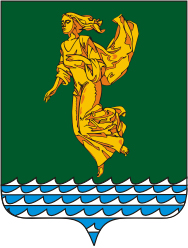 Руководствуясь Федеральным законом от 06.10.2003 года № 131-ФЗ 
«Об общих принципах организации местного самоуправления в Российской Федерации», Законом Иркутской области от 06.07.2022 года № 51-ОЗ 
«О признании утратившими силу отдельных законов Иркутской области и отдельных положений законов Иркутской области», Уставом Ангарского городского округа, Дума Ангарского городского округаРЕШИЛА:Внести в решение Думы Ангарского городского муниципального образования от 12.05.2015 года № 17-02/01рД «Об учреждении Управления социальной защиты населения администрации Ангарского городского округа и утверждении Положения об Управлении социальной защиты населения администрации Ангарского городского округа» (в редакции решения Думы Ангарского городского округа от 26.08.2015 года № 46-06/01рД), далее – решение Думы, следующие изменения:в наименовании и по тексту решения Думы слова «Управление социальной защиты населения администрации Ангарского городского округа» в соответствующем падеже заменить словами «Управление по социальной политике администрации Ангарского городского округа» в соответствующем падеже;приложение 1 к решению Думы изложить в новой редакции согласно приложению № 1 к настоящему решению. 2.	Настоящее решение вступает в силу после его официального опубликования, но не ранее  01.01.2023 года.3.	Настоящее решение опубликовать в газете «Ангарские ведомости».Председатель Думы	Ангарского городского округа                                                               А.А. ГородскойМэр Ангарского городского округа                                                            С.А. ПетровПриложение № 1к решению Думы Ангарскогогородского округаот 30.11.2022№ 256-41/02рДПОЛОЖЕНИЕОБ УПРАВЛЕНИИ ПО СОЦИАЛЬНОЙ ПОЛИТИКЕ АДМИНИСТРАЦИИ АНГАРСКОГО ГОРОДСКОГО ОКРУГАГЛАВА 1. ОБЩИЕ ПОЛОЖЕНИЯУправление по социальной политике администрации Ангарского городского округа (далее - Управление) является отраслевым (функциональным) органом администрации Ангарского городского округа по решению отдельных вопросов местного значения в сфере социальной политики, социального обеспечения и социальной поддержки отдельных категорий граждан и семей, находящихся в трудной жизненной ситуации, в соответствии с пунктом 5 статьи 20 Федерального  закон от 06.10.2003 года № 131-ФЗ «Об общих принципах организации местного самоуправления в Российской Федерации», а также иных вопросов, право на решение которых имеет администрация Ангарского городского округа в пределах компетенции, определенной нормативными правовыми актами Российской Федерации, Иркутской области, Уставом Ангарского городского округа, муниципальными правовыми актами Ангарского городского округа.Полное наименование - Управление по социальной политике  администрации Ангарского городского округа. Сокращенное наименование Управления - УСП администрации АГО. В своей деятельности Управление руководствуется Конституцией Российской Федерации, федеральными конституционными законами, федеральными законами, издаваемыми в соответствии с ними иными нормативными правовыми актами Российской Федерации, Уставом Иркутской области, законами и иными нормативными правовыми актами Иркутской области, Уставом Ангарского городского округа, Положением об администрации Ангарского городского округа, иными муниципальными правовыми актами Ангарского городского округа, в том числе настоящим Положением.Управление в своей деятельности взаимодействует с органами государственной власти, органами местного самоуправления Ангарского городского округа, общественными организациями, юридическими и физическими лицами по вопросам, относящимся к его компетенции.Управление  наделяется правами юридического лица, является муниципальным казенным учреждением, может от своего имени приобретать и осуществлять имущественные и неимущественные права, нести обязанности в соответствии с законодательством Российской Федерации, выступать истцом и ответчиком в суде.Имущество Управления находится в муниципальной собственности Ангарского городского округа, принадлежит ему на праве оперативного управления, отражается на его самостоятельном балансе. Право оперативного управления в отношении муниципального имущества, закрепленного за Управлением, возникает с момента передачи ему имущества на основании распоряжения Комитета по управлению муниципальным имуществом администрации Ангарского городского округа. Управление  имеет круглую печать с изображением герба Ангарского городского округа со своим полным наименованием, соответствующие штампы и бланки, бюджетную смету, лицевые счета, открытые в соответствии с положениями Бюджетного кодекса Российской Федерации.Управление является главным распорядителем бюджетных средств.Финансовое обеспечение деятельности Управления осуществляется за счет средств местного бюджета и на основании бюджетной сметы.Управление  подотчетно и подконтрольно мэру Ангарского городского округа, заместителю мэра Ангарского городского округа.Реорганизация и ликвидация Управления осуществляется в соответствии с законодательством Российской Федерации, муниципальными правовыми актами Ангарского городского округа.Внесение изменений, дополнений в настоящее Положение производится в соответствии с законодательством Российской Федерации.Место нахождения Управления: 665841, Иркутская область, 
г. Ангарск, 18 микрорайон, дом 1, помещение 292.ГЛАВА 2. СТРУКТУРА, РУКОВОДСТВО И ОРГАНИЗАЦИЯДЕЯТЕЛЬНОСТИ УПРАВЛЕНИЯУправление  возглавляет начальник Управления.Начальник Управления назначается на должность и освобождается от должности мэром Ангарского городского округа распоряжением администрации Ангарского городского округа в соответствии с законодательством о муниципальной службе и трудовым законодательством Российской Федерации.Заместитель  начальника Управления, начальники отделов Управления, иные работники Управления назначаются на должность и освобождаются от должности мэром Ангарского городского округа распоряжением администрации Ангарского городского округа по представлению начальника Управления в соответствии с законодательством о муниципальной службе и трудовым законодательством Российской Федерации.Начальник Управления, заместитель  начальника Управления, начальники отделов Управления, специалисты Управления, за исключением работников, осуществляющих техническое обеспечение деятельности Управления, являются муниципальными служащими, правовое положение которых определяется законодательством Российской Федерации о муниципальной службе.Правовое положение иных работников Управления определяется трудовым законодательством Российской Федерации.Основные квалификационные требования, задачи, функции, полномочия, обязанности и ответственность работников Управления по штатной должности определяются должностными инструкциями.Структура, штатное расписание Управления утверждаются распоряжением администрации  Ангарского городского округа, должностные инструкции работников Управления утверждаются мэром Ангарского городского округа.Деятельность отделов Управления регламентируется положениями об отделах Управления. Положения об отделах Управления утверждаются распоряжением администрации Ангарского городского округа по согласованию с начальником Управления.На должность начальника Управления назначается лицо, отвечающее квалификационным требованиям, установленным законодательством Российской Федерации.Начальник Управления:Обеспечивает организацию исполнения законодательства Российской Федерации, нормативных правовых актов Иркутской области, муниципальных правовых актов Ангарского городского округа, несет персональную ответственность за выполнение возложенных на Управление  задач и функций, соблюдение трудовой и исполнительской дисциплины в Управлении.Осуществляет руководство деятельностью Управления, дает указания и поручения находящимся в его непосредственном подчинении работникам.Представляет Управление по вопросам социального обеспечения и социальной поддержки отдельных категорий граждан и семей Ангарского городского округа в органах законодательной и исполнительной власти Иркутской области, в отношениях со всеми органами государственной власти, органами местного самоуправления и иными органами и организациями. Представляет интересы Управления в судебных, государственных, налоговых, правоохранительных органах, органах местного самоуправления и иных органах, учреждениях и организациях независимо от форм собственности, действуя от имени Управления без доверенности.Распоряжается в соответствии с законодательством Российской Федерации имуществом и средствами, закрепленными за Управлением, открывает и закрывает счета в установленном законом порядке, подписывает финансовые и иные распорядительные документы.Представляет мэру Ангарского городского округа на утверждение структуру, штатное расписание Управления в пределах установленной численности работников и фонда оплаты труда, положения об отделах Управления, должностные инструкции работников Управления.Утверждает бюджетную смету на содержание Управления в пределах, предусмотренных в местном бюджете на соответствующий финансовый год бюджетных ассигнований.Планирует деятельность Управления, утверждает отчеты и контролирует выполнение плановых заданий отделами Управления.Утверждает планы работы Управления, разработанные в соответствии с основными направлениями социально-экономического развития Ангарского городского округа и планом работы Думы Ангарского городского округа.Издает в пределах своей компетенции приказы и распоряжения, организует и контролирует их исполнение.В установленном муниципальными правовыми актами порядке:- вносит предложения об установлении надбавок к должностным окладам работников Управления, а также о применении к ним мер поощрения, дисциплинарной ответственности;- вносит предложения мэру Ангарского городского округа о назначении, перемещении, переводе и освобождении от должности работников Управления;- представляет особо отличившихся работников Управления к присвоению почетных званий и награждению государственными наградами, наградами и поощрениями Ангарского городского округа.Обеспечивает:- исполнение в Управлении законодательства Российской Федерации о муниципальной службе и трудового законодательства Российской Федерации;- ведение в Управлении делопроизводства и контроль исполнения правовых актов Ангарского городского округа, в тексте которых содержатся поручения Управлению;В рамках своей компетенции участвует:- в формировании кадрового резерва для замещения должностей муниципальной службы Ангарского городского округа;- в проведении аттестации работников Управления;- в формировании предложений по переподготовке работников Управления и повышению их квалификации.Осуществляет в пределах своей компетенции прием граждан по графику личного приема, утвержденному мэром Ангарского городского округа, обеспечивает своевременное и полное рассмотрение устных и письменных обращений.Принимает участие в заседаниях, проводимых мэром Ангарского городского округа и его заместителями.Принимает участие в заседаниях Думы Ангарского городского округа и ее органов.Имеет право первой подписи банковских и других документов Управления.Утверждает документы на списание материальных ценностей и денежных средств с лицевого счета Управления, а также материально-технических средств с истекшим сроком эксплуатации в Управлении.Подписывает договоры, муниципальные контракты, соглашения с организациями различных форм собственности для муниципальных нужд Управления.Осуществляет иные полномочия в соответствии с законодательством Российской Федерации, муниципальными правовыми актами Ангарского городского округа.ГЛАВА 3. ОСНОВНЫЕ ЗАДАЧИ И ФУНКЦИИ УПРАВЛЕНИЯВ рамках своей деятельности Управление решает следующие задачи:Обеспечение деятельности Управления.Реализация на территории Ангарского городского округа единой политики по социальной поддержке и социальной помощи отдельным категориям граждан и семьям с детьми, находящимся в трудной жизненной ситуации.Участие в реализации государственной политики в отношении инвалидов и людей с ограниченными возможностями здоровья на территории Ангарского городского округа.Осуществление выплаты пенсии за выслугу лет лицам, замещавшим должности муниципальной службы в органах местного самоуправления Ангарского городского округа, Ангарского муниципального образования, муниципального образования «город Ангарск», Мегетского муниципального образования, Одинского муниципального образования и Савватеевского муниципального образования в соответствии с законодательством Российской Федерации, муниципальными правовыми актами Ангарского городского округа.Осуществление ежемесячной доплаты к страховой пенсии по старости, страховой пенсии по инвалидности, к пенсии, назначенной в соответствии с Законом Российской Федерации от 19.04.1991 года № 1032-1 «О занятости населения в Российской Федерации», лицам, замещавшим муниципальные должности в органах  местного самоуправления Ангарского городского округа, Ангарского муниципального образования, муниципального образования «город Ангарск», Мегетского муниципального образования, Одинского муниципального образования и Савватеевского муниципального образования в соответствии с законодательством Российской Федерации, муниципальными правовыми актами Ангарского городского округа. Осуществление ежемесячных выплат Почетным гражданам города Ангарска, Ангарского муниципального образования, Мегетского муниципального образования, Ангарского городского округа.Рассмотрение возможности выдачи разрешения на вступление в брак несовершеннолетним лицам, достигшим возраста 16 лет, проживающим на территории Ангарского городского округа, в соответствии со статьей 13 Семейного кодекса Российской Федерации.Управление в соответствии с возложенными на него задачами осуществляет следующие функции:Осуществляет финансово-хозяйственную деятельность, обеспечивающую реализацию основных задач.Формирует учетную политику Управления с разработкой мероприятий по ее реализации.Организует предоставление дополнительных мер социальной поддержки гражданам из категории многодетных семей, инвалидов, ветеранов, малоимущих, граждан пожилого возраста, граждан, попавших в трудную жизненную ситуацию, в соответствии с муниципальными программами Ангарского городского округа.Разрабатывает муниципальные программы Ангарского городского округа по дополнительной социальной поддержке граждан Ангарского городского округа, обеспечивает выполнение этих программ, участвует в их реализации.Участвует в реализации мероприятий по адаптации  инвалидов и людей с ограниченными возможностями здоровья в современные условия жизни. Координирует действия отраслевых (функциональных) органов администрации Ангарского городского округа по созданию доступной среды для инвалидов и людей с ограниченными возможностями здоровья на территории Ангарского городского округа.Производит расчет, перерасчет, индексацию и выплату пенсии за выслугу лет лицам, замещавшим должности муниципальной службы в органах местного самоуправления Ангарского городского округа, Ангарского муниципального образования, муниципального образования «город Ангарск», Мегетского муниципального образования, Одинского муниципального образования и Савватеевского муниципального образования в соответствии с законодательством Российской Федерации, муниципальными правовыми актами Ангарского городского округа.Производит расчет, перерасчет, индексацию и выплату ежемесячной доплаты к страховой пенсии по старости, страховой пенсии по инвалидности, к пенсии, назначенной в соответствии с Законом Российской Федерации от 19.04.1991 года № 1032-1 «О занятости населения в Российской Федерации», лицам, замещавшим муниципальные должности в органах  местного самоуправления Ангарского городского округа, Ангарского муниципального образования, муниципального образования «город Ангарск», Мегетского муниципального образования, Одинского муниципального образования и Савватеевского муниципального образования в соответствии с законодательством Российской Федерации, муниципальными правовыми актами Ангарского городского округа.Производит перечисление из местного бюджета денежных средств, предназначенных для ежемесячной выплаты Почетным гражданам города Ангарска, Ангарского муниципального образования, Мегетского муниципального образования, Ангарского городского округа, на их лицевые счета.Подготавливает проекты постановлений администрации Ангарского городского округа о разрешении (либо об отказе) на вступление в брак несовершеннолетним лицам, достигшим возраста 16 лет, проживающим на территории Ангарского городского округа, в соответствии со статьей 13 Семейного кодекса Российской Федерации.Осуществляет в пределах компетенции иные функции в соответствии с законодательством Российской Федерации и муниципальными правовыми актами Ангарского городского округа.ГЛАВА 4. ПРАВА И ОБЯЗАННОСТИ УПРАВЛЕНИЯВ целях реализации возложенных на Управление задач и для осуществления своих функций Управление вправе:В установленном законодательством Российской Федерации порядке запрашивать и получать от государственных органов, органов местного самоуправления Ангарского городского округа, юридических лиц и физических лиц сведения, а также информационные, аналитические, справочные и иные документы и материалы, необходимые для своевременного и качественного исполнения функций в пределах своей компетенции.Заключать договоры, муниципальные контракты и соглашения в рамках компетенции Управления, осуществлять контроль их исполнения, предъявлять претензии по неисполнению и (или) ненадлежащему исполнению обязательств по заключенным договорам, муниципальным контрактам, соглашениям.Планировать свою деятельность и определять перспективы развития социальной политики Ангарского городского округа, исходя из основных экономических показателей, определенных бюджетной сметой, по направлениям расходования средств местного бюджета.Управление осуществляет иные права, не противоречащие законодательству Российской Федерации, муниципальным правовым актам Ангарского городского округа.В процессе осуществления своих функций Управление обязано:Разрабатывать проекты правовых актов администрации Ангарского городского округа, мэра Ангарского городского округа, заместителей мэра Ангарского городского округа, Думы Ангарского городского округа по вопросам, относящимся к компетенции Управления.Давать разъяснения по вопросам социальной поддержки, социальной помощи населению.Принимать участие в работе координационных, иных советов и комиссий при администрации Ангарского городского округа, в совещаниях администрации Ангарского городского округа, в заседаниях Думы Ангарского городского округа и ее органов по вопросам своей компетенции.Отчитываться о результатах своей деятельности перед мэром Ангарского городского округа и Думой Ангарского городского округа.Выполнять иные обязанности, связанные с исполнением задач и функций, определенных настоящим Положением, а также нести обязанности, установленные законодательством Российской Федерации, муниципальными правовыми актами Ангарского городского округа, регулирующими деятельность Управления.РАЗДЕЛ 5. ОТВЕТСТВЕННОСТЬ УПРАВЛЕНИЯ Начальник Управления несет персональную ответственность за:Надлежащее и (или) своевременное выполнение задач и функций, возложенных на Управление.Соблюдение Управлением законодательства Российской Федерации и муниципальных правовых актов Ангарского городского округа.Организацию деятельности и труда работников Управления.Соблюдение трудовой дисциплины.Целевое расходование средств местного бюджета, выделенных Управлению.Сохранность и надлежащее состояние закрепленного за Управлением имущества.Начальник Управления несет ответственность за последствия своих действий в соответствии с законодательством Российской Федерации и заключенным с ним трудовым договором.Ответственность иных работников Управления устанавливается законодательством Российской Федерации и муниципальными правовыми актами Ангарского городского округа, должностными инструкциями и трудовыми договорами.Председатель Думы	Ангарского городского округа                                                                      А.А. ГородскойМэр Ангарского городского округа                                                                    С.А. ПетровИркутская областьДУМА Ангарского городского округа второго созыва 2020-2025 гг.РЕШЕНИЕ30.11.2022                                                                                                        № 256-41/02рД⌐                                                                  ¬ О внесении изменений в решение Думы Ангарского городского муниципального образования от 12.05.2015 года             № 17-02/01рД «Об учреждении Управления социальной защиты населения администрации Ангарского городского округа и утверждении Положения об Управлении социальной защиты населения администрации Ангарского городского округа»                                                              